FORMULAIRE DE DEMANDE D’AIDE FINANCIEREMISSION D’EXPERTISE ET DE SUIVI DES EPANDAGES DE BOUESChambre d’agriculture, pour solliciter une aide financière de l’agence de l’eau pour la réalisation de missions MESE, veuillez adresser votre dossier complet de demande d’aide (comprenant le présent formulaire accompagné de tous les éléments demandés) à votre délégation de rattachement : pour la connaître utilisez la rubrique Coordonnées du site web de l’agence.ATTENTION : seules les demandes d’un montant supérieur à 10 000€ pourront faire l’objet d’une aide financière de l’agence.2 – IDENTIFICATION DU DEMANDEURNom ou Raison Sociale : 	Adresse : 	Code postal: ………………...I Ville:	N° SIREN/SIRET : 	Tel: …………………I. Courriel : 	Le demandeur a-t-il déjà bénéficié d'une aide de l'agence  de l’eau :		 oui 		non3 – PERSONNES A CONTACTERResponsable du Service :Nom et prénom : 	Qualité : 	Tel: …………………I. Télécopie : …………………….. Courriel : 	Autres personnes à contacter :Nom et prénom : 	Qualité : 	Tel: …………………I. Télécopie : …………………….. Courriel : 	4 – PRESENTATION DU PROJETIl s’agit : 		Mission d’expertise et de suivi des boues d’épurationDescription (contenu, objectifs et livrables) : 	Coût prévisionnel :	€      HT -    TTC* (Joindre obligatoirement l’annexe 1 du formulaire de demande d’aide dûment complétée)* Si la demande est sur le TTC, signer l’attestation en volet 7 du présent documentPlan de financement prévisionnel :5 – LISTE DES PIECESA FOURNIRNota : le solde de l’aide  de l’agence sera établi après transmission des éléments suivants :Un rapport annuel d’activité est remis chaque année à l’ensemble des signataires. Il comprend les éléments suivants :pour la mission d’expertise : les avis détaillés et les fiches d’expertise émis par l’expert et rassemblés par station d’épuration ; un tableau nominatif synthétisant les avis station par station (tels que présentés en annexe de l'accord cadre), pour la mission d’accompagnement : la description des opérations menées,une analyse de la situation des épandages de boues, voire de l’ensemble des matières organiques, sur le département, avec les principales observations constatées (dysfonctionnements les plus fréquents,...) et les enseignements qu’il convient d’en tirer pour l’avenir, ainsi que quelques études statistiques simples sur le développement de l’épandage des boues (soulignant notamment l’évolution de la part de boues recyclée dans des bonnes conditions).6 – DEMANDE ET ENGAGEMENTJe soussigné (e) (Nom, Prénom) : 	agissant en qualité de 	sollicite une aide financière de l'agence de l'eau Rhône Méditerranée Corse, pour la réalisation du projet objet de la présente demande (pour les collectivités, tenir à disposition la délibération sollicitant l’aide de l’agence de l’eau),atteste que le projet n’est pas engagé,certifie sur l’honneur l’exactitude des renseignements fournis,m’engage à informer l’agence de l’eau en cas de modification du plan de financement ou de toute autre modification du projet tel que décrit ci-dessus et dans les pièces annexées à la présente demande,certifie être en règle au regard de l’ensemble des déclarations sociales et fiscales ainsi que des cotisations et paiements correspondants,m’engage à respecter les obligations règlementaires, notamment à obtenir les autorisations administratives nécessaires à la mise en œuvre de l’opération et à respecter les règles de participation minimale au financement des projets d’investissement portés par des collectivités territoriales (article L1111-10 du code général des collectivités territoriales),certifie que l’opération faisant l’objet de la présente demande d’aide ne correspond pas à une opération imposée par l’autorité administrative au titre d’une mise en demeure ou condamnation, ou d’une mesure compensatoire.certifie avoir pris connaissance des conditions générales et particulières d’intervention de l’agence de l’eau consultable sur le site internet de l’agence de l’eau, et m’engage à assumer les obligations faites au bénéficiaire de l’aide en cas d’attribution,ne fait pas l’objet, de la part de la commission européenne, d’une injonction de récupération d’une aide.A ........................................, le .........................Le demandeur (signature et cachet)7 – ATTESTATION DE NON RECUPERATION DE LA TVA (À joindre obligatoirement au dossier de demande d’aide lorsque le budget est présenté en TTC)Je soussigné (Nom, Prénom) ………………………………………………………………………………..……………………………………………………………………………………………………………………agissant en qualité de (Qualité) ……………………………………………………………………………..……………………………………………………………………………………………………………………certifie sur l’honneur que (Dénomination complète) ………………………………………………………… ……………………………………………………………………………………………………………………ne récupère pas la TVA sur les dépenses à engager au titre du projet (dénomination du projet objet de la demande d’aide)…………………………………………………………………………………………………...……………………………………………………………………………………………………………………et sollicite l’aide de l’agence sur un budget prévisionnel qui s’élève à ………………………….. € TTC.A ........................., le .........................Le demandeur (signature et cachet)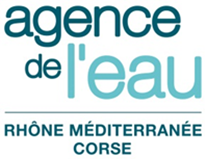 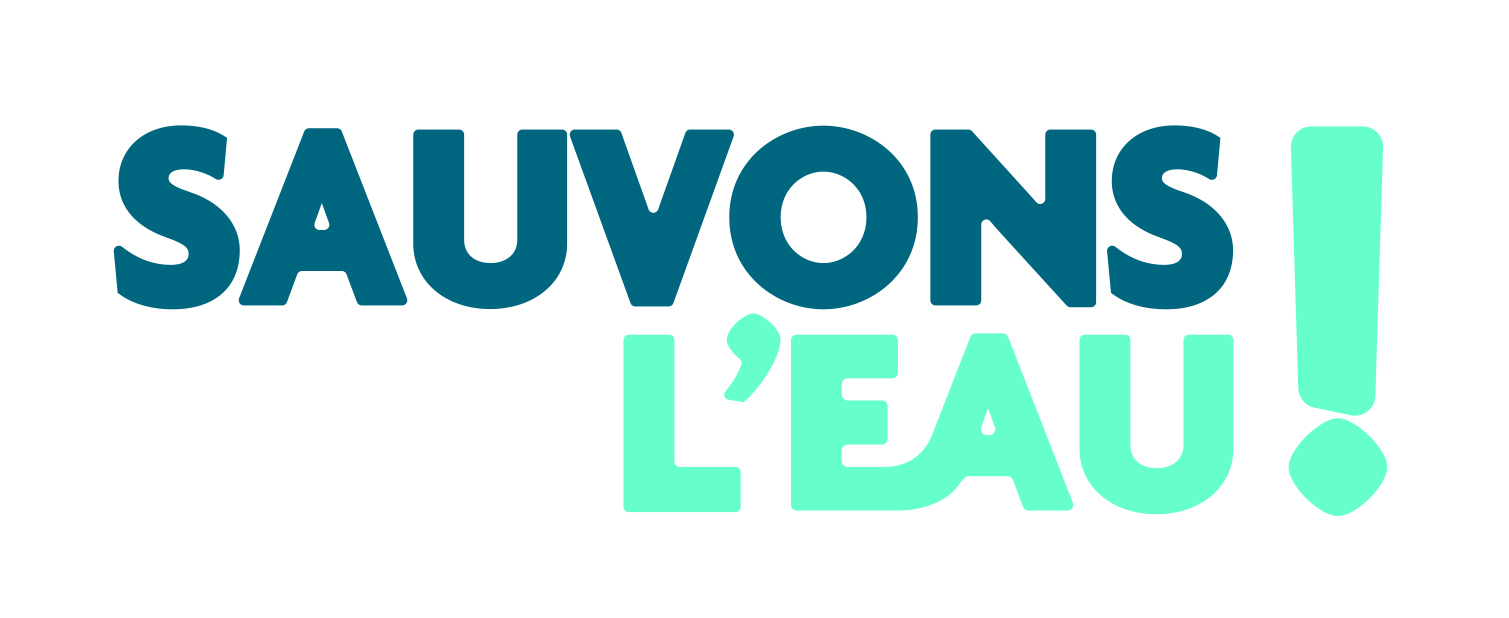 1 - OBJET DE LA DEMANDE (résumé)Demandeur* (nom ou Raison Sociale) :  	Intitulé du projet : 	Coût global du projet : 	Cadre réservé à l’agence de l’Eau Rhône Méditerranée CorseDossier reçu le : ……………..…………Date d’enregistrement : ……………………….      N° interlocuteur : ……………..     N° de dossier DA : ……………………Dossier complet :          oui           nonPièces complémentaires :	- demande effectué le : 	 	- par : 		- pièces complémentaires reçues le :  	Observations : FinanceursMontant de la contribution attendue %Agence de l’eau = ………………………………….Département = ….……………………………………Région = …….……………………………………………Autres (Europe, privés…) :…………..………………………………………………………………………………………………………………€………………………………€………………………………€… ……………………………€… ……………………………€……..…%  …..…%  …..…%   …..…%   … ….%   Part d’autofinancement……………………………€…… ….%  Un mémoire descriptif présentant les prestations faisant l’objet de la demande d’aide, les objectifs poursuivis et les livrables attendus.L’annexe 1 du formulaire de demande d’aide qui précise, par type de prestations, le détail estimatif financier du programme annuel.Cette annexe, constituée d’un fichier EXCEL, comporte en feuille 1 une notice explicative permettant de renseigner les tableaux. 